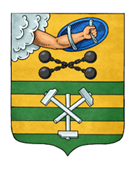 ПЕТРОЗАВОДСКИЙ ГОРОДСКОЙ СОВЕТ19 сессия 28 созываРЕШЕНИЕот 23 ноября 2018 г. № 28/19-419О награждении Почетной грамотой Петрозаводского городского Совета Фирсова А.В.В соответствии с пунктом 7 Положения «О Почетной грамоте Петрозаводского городского Совета», утвержденного Решением Петрозаводского городского Совета от 17.12.2002 № XXIV/XXX-400, на основании ходатайства Председателя Петрозаводского городского Совета Петрозаводский городской СоветРЕШИЛ:Наградить Почетной грамотой Петрозаводского городского Совета Фирсова Алексея Викторовича, заместителя председателя правления Карельской региональной общественной организации по увековечиванию памяти погибших при защите Отечества Поисковые отряды «ЭСТАФЕТА ПОКОЛЕНИЙ», командира поискового отряда «Совесть» в составе Фонда «ЭСТАФЕТА ПОКОЛЕНИЙ», за активную общественную работу по патриотическому воспитанию молодого поколения Петрозаводского городского округа.ПредседательПетрозаводского городского Совета                                             Г.П. Боднарчук